ОТЧЕТ об итогах голосования на годовом общем собрании акционеров Акционерного общества "Самарский диагностический центр"Повестка дня Собрания:Утверждение годового отчета общества за 2022г.Утверждение годовой бухгалтерской отчетности, в том числе отчета о финансовых результатах общества, по итогам 2022г.Распределение прибыли общества по итогам работы за 2022г. О дивидендах.Избрание членов Совета директоров.Избрание членов ревизионной комиссии АО «СДЦ».Утверждение аудитора общества.Функции счетной комиссии выполняет Акционерное общество "Независимая регистраторская компания Р.О.С.Т."; г. Москва; 107076, г. Москва, ул. Стромынка, д. 18, корп. 5Б, помещение IXУполномоченное лицо регистратора: Зубарева Наталья Николаевна по доверенности № 602 от 28.12.2021г.Итоги регистрации лиц, имевших право на участие в Собрании, и итоги голосования по вопросу № 1 повестки дня «Утверждение годового отчета общества за 2022г.».Итоги голосования:Принятое решение: «Утвердить годовой отчет общества за 2022 год».Итоги регистрации лиц, имевших право на участие в Собрании, и итоги голосования по вопросу № 2 повестки дня «Утверждение годовой бухгалтерской отчетности, в том числе отчета о финансовых результатах общества, по итогам 2022г.».Итоги голосования:Принятое решение: «Утвердить годовую бухгалтерскую отчетность, в том числе отчет о финансовых результатах общества, по итогам 2022 года».Итоги регистрации лиц, имевших право на участие в Собрании, и итоги голосования по вопросу № 3 повестки дня «Распределение прибыли общества по итогам работы за 2022г. 
О дивидендах».Итоги голосования:Принятое решение: «Прибыль, полученную по итогам работы общества за 2022 год оставить в распоряжении общества, дивиденды за 2022 год не объявлять и не выплачивать».Итоги регистрации лиц, имевших право на участие в Собрании, и итоги голосования по вопросу № 4 повестки дня «Избрание членов Совета директоров».Итоги голосования:Принятое решение: «Избрать членами Совета директоров общества: Шарапова В.Ф., Шарапову М.В., Шарапова Д.В., Белянкину А.В., Лясоцкую И.А.».Итоги регистрации лиц, имевших право на участие в Собрании, и итоги голосования по вопросу № 5 повестки дня «Избрание членов ревизионной комиссии АО «СДЦ».Ввиду отсутствия кворума по данному вопросу итоги голосования не подводились.Итоги регистрации лиц, имевших право на участие в Собрании, и итоги голосования по вопросу № 6 повестки дня «Утверждение аудитора общества».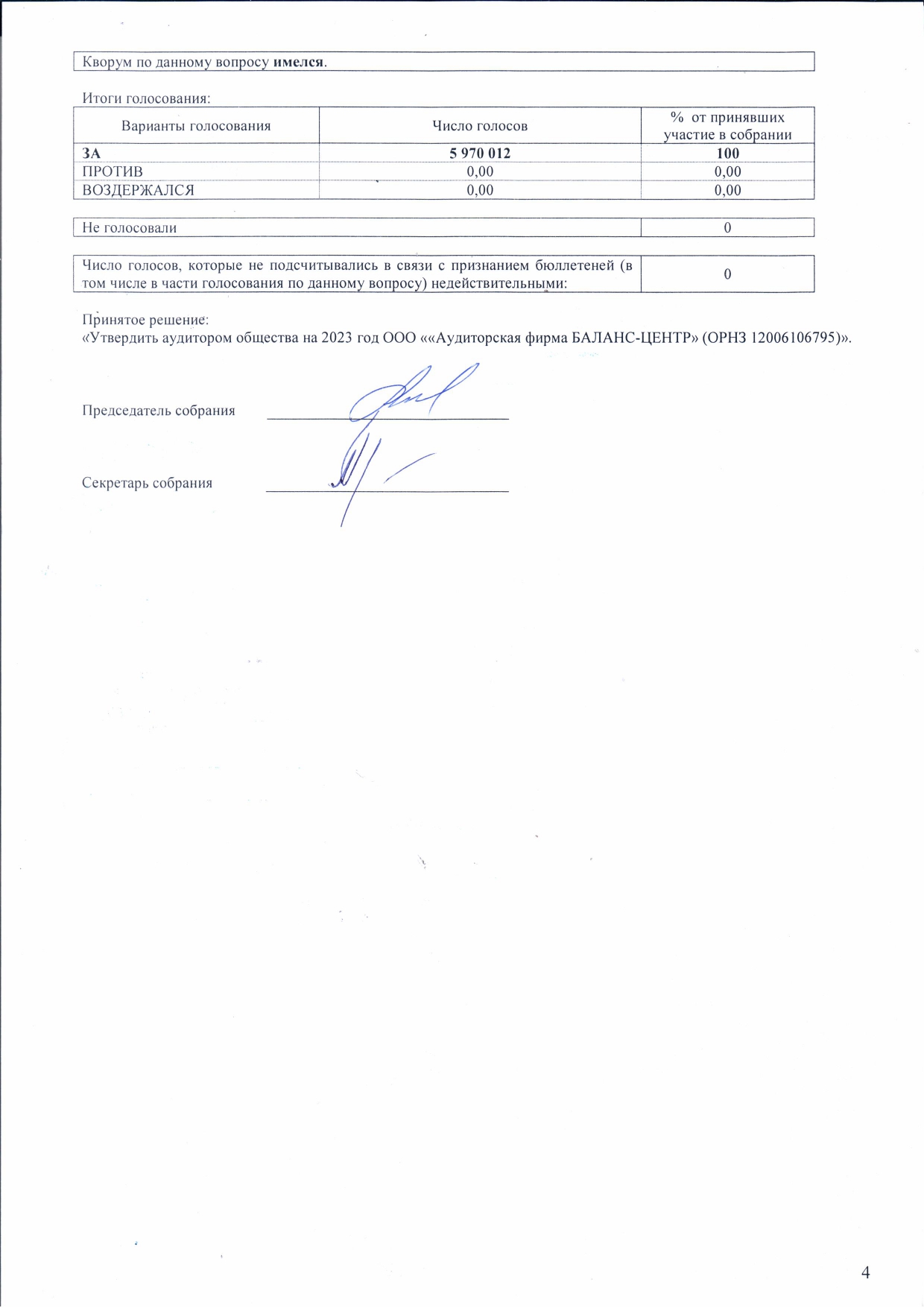 Полное фирменное наименование общества (далее - Общество):Акционерное общество"Самарский диагностический центр"Вид общего собрания:ГодовоеФорма проведения общего собрания акционеров (далее - Собрание):СобраниеДата составления списка лиц, имеющих право на участие в Собрании:10 апреля 2023г.Дата проведения Собрания:05 мая 2023 г.Место проведения Собрания:443093, Самарская обл., г. Самара, ул. Мяги, д. 7 А к. 703.Приглашенные лица:Мелкова Елена Геннадьевна, Попова Наталья АлександровнаПредседатель собрания:Шарапова Маргарита ВасильевнаСекретарь собрания:Белянкина Александра ВикторовнаЧисло голосов, которыми обладали лица, включенные в список лиц, имевших право на участие в Собрании7 340 000Число голосов, приходившихся на голосующие акции Общества, определенное с учетом пункта 4.24 Положения об общих собраниях акционеров, утвержденного Банком России 16.11.2018 N 660-П7 340 000Число голосов, которыми обладали лица, принявшие участие в Собрании5 970 012Кворум (%)81,3353%Кворум по данному вопросу имелся. Кворум по данному вопросу имелся. Варианты голосованияЧисло голосов%  от принявших участие в собранииЗА5 970 012100ПРОТИВ0,000,00ВОЗДЕРЖАЛСЯ0,000,00Не голосовалиНе голосовали0Число голосов, которые не подсчитывались в связи с признанием бюллетеней (в том числе в части голосования по данному вопросу) недействительными:Число голосов, которые не подсчитывались в связи с признанием бюллетеней (в том числе в части голосования по данному вопросу) недействительными:0Число голосов, которыми обладали лица, включенные в список лиц, имевших право на участие в Собрании7 340 000Число голосов, приходившихся на голосующие акции Общества, определенное с учетом пункта 4.24 Положения об общих собраниях акционеров, утвержденного Банком России 16.11.2018 N 660-П  7 340 000Число голосов, которыми обладали лица, принявшие участие в Собрании5 970 012Кворум (%)81,3353%Кворум по данному вопросу имелся. Кворум по данному вопросу имелся. Варианты голосованияЧисло голосов%  от принявших участие в собранииЗА5 970 012100ПРОТИВ0,000,00ВОЗДЕРЖАЛСЯ0,000,00Не голосовалиНе голосовали0Число голосов, которые не подсчитывались в связи с признанием бюллетеней (в том числе в части голосования по данному вопросу) недействительными:Число голосов, которые не подсчитывались в связи с признанием бюллетеней (в том числе в части голосования по данному вопросу) недействительными:0Число голосов, которыми обладали лица, включенные в список лиц, имевших право на участие в Собрании7 340 000Число голосов, приходившихся на голосующие акции Общества, определенное с учетом пункта 4.24 Положения об общих собраниях акционеров, утвержденного Банком России 16.11.2018 N 660-П7 340 000Число голосов, которыми обладали лица, принявшие участие в Собрании5 970 012Кворум (%)81,3353%Кворум по данному вопросу имелся. Кворум по данному вопросу имелся. Варианты голосованияЧисло голосов%  от принявших участие в собранииЗА5 970 012100ПРОТИВ0,000,00ВОЗДЕРЖАЛСЯ0,000,00Не голосовалиНе голосовали0Число голосов, которые не подсчитывались в связи с признанием бюллетеней (в том числе в части голосования по данному вопросу) недействительными:Число голосов, которые не подсчитывались в связи с признанием бюллетеней (в том числе в части голосования по данному вопросу) недействительными:0Число голосов, которыми обладали лица, включенные в список лиц, имевших право на участие в Собрании36 700 000Число голосов, приходившихся на голосующие акции Общества, определенное с учетом пункта  4.24 Положения об общих собраниях акционеров, утвержденного Банком России 16.11.2018 N 660-П36 700 000 Число голосов, которыми обладали лица, принявшие участие в Собрании29 850 060  Кворум (%)81.3353%Кворум по данному вопросу имелся. Кворум по данному вопросу имелся. №Ф.И.О. кандидатаЧисло кумулятивного голосования«ЗА» - распределение голосов по кандидатам«ЗА» - распределение голосов по кандидатам«ЗА» - распределение голосов по кандидатам1Шарапов Владимир Федорович5 970 0122Шарапова Маргарита Васильевна5 970 0123Шарапов Денис Владимирович5 970 0124Белянкина Александра Викторовна5 970 0125Лясоцкая Ирина Александровна5 970 012«ПРОТИВ»0ВОЗДЕРЖАЛСЯ0Не голосовали по всем кандидатам0Число кумулятивных голосов, которые не подсчитывались в связи с признанием бюллетеней (в том числе в части голосования по данному вопросу) недействительными:0Число голосов, которыми обладали лица, включенные в список лиц, имевших право на участие в Собрании7 340 000Число голосов приходившихся на голосующие акции Общества, определенное с учетом  пункта 4.24 Положения об общих собраниях акционеров, утвержденного Банком России 16.11.2018 N 660-П597 722Число голосов, которыми обладали лица, принявшие участие в Собрании0Кворум (%)0%Число голосов, которые не подсчитывались в связи с признанием бюллетеней (в том числе в части голосования по данному вопросу) недействительными:0Кворум по данному по вопросу отсутствовал.Число голосов, которыми обладали лица, включенные в список лиц, имевших право на участие в Собрании7 340 000Число голосов, приходившихся на голосующие акции Общества, определенное с учетом пункта 4.24 Положения об общих собраниях акционеров, утвержденного Банком России 16.11.2018 N 660-П7 340 000Число голосов, которыми обладали лица, принявшие участие в Собрании5 970 012Кворум (%)81,3353%